NORMAS PARA PUBLICAÇÃO TÍTULO DO TRABALHO (CAIXA ALTA NA LÍNGUA PORTUGUESA, FONTE ARIAL, TAMANHO 12)(FONTE ARIAL, TAMANHO 12) NOME AUTOR/A COMPLETO  (FONTE ARIAL, TAMANHO 12) Instituição de Ensino ao qual está vinculado/a (FONTE ARIAL, TAMANHO 12) [Link Lattes CNPq ou ORCID] - OpcionalRESUMO: A palavra RESUMO deve ser grafada em negrito, em letras maiúsculas (caixa alta) devendo figurar alinhada à esquerda sem pontuação, fonte tamanho 11, sem indicativo numérico. Texto justificado, fonte Arial ou Times Roman 11, espaçamento simples, sem recuo de parágrafos. Mínimo 100 e máximo de 250 palavras. O resumo é um elemento obrigatório. Deve ressaltar o objetivo, o método, os resultados e as conclusões do documento. A ordem e a extensão dos itens dependem do tipo de resumo (informativo ou indicativo) e do tratamento que cada item recebe no documento original, conforme a ABNT NBR 6028:2003.PALAVRAS-CHAVE: Não usar palavras contidas no título. Três a cinco palavras. ABSTRACT: A palavra ABSTRACT deve ser grafada em negrito, em letras maiúsculas (caixa alta) devendo figurar alinhada à esquerda sem pontuação, fonte tamanho 11, sem indicativo numérico. O resumo deve ser elaborado no Idioma Inglês e conter as mesmas características do resumo em português. Orienta-se procurar tradução com profissionais nativos e/ou capacitados na língua inglesa.KEYWORDS: Não usar palavras contidas no título. Três a cinco palavras. INTRODUÇÃOEspaço de 1 linhas (1,5)Introdução irá descrever as razões da pesquisa, isto é, expor o que levou o investigador a realizar o estudo, justificando a elaboração das perguntas “Por quê?” e “Para quê?”. Deve situar o trabalho em relação a outros já publicados no mesmo campo, em nível internacional, nacional e no universo particular do problema (estado atual), mostrando a importância da pesquisa para a comunidade científica. Deve ser descrita de forma objetiva e com referências bibliográficas, delimitando a profundidade que se pretende adotar sobre o tema.NORMAS PARA PUBLICAÇÃOO trabalho deve ser digitado no Word (Office 2003 – atual) e não deve ser paginado. O Abstract e as Keywords, deverá ficar logo após o resumo, em espaçamento simples.INFORMAÇÕES GERAIS PARA A FORMATAÇÃO DO TEXTOFonte Arial ou Times New Roman;Tamanho 12;Espaçamento 1,5 entre linhas;Título letra maiúscula;Citações diretas (acima de 4 linhas) (tamanho 10, recuo 4 cm da margem);Margem: 3 cm – Superior e Esquerda;2 cm – Inferior e Direita;NÃO PAGINAR. GRÁFICOS E TABELAS (Modelo)Foto 1 – Pôr do sol. (Fonte Arial, 12, centralizado).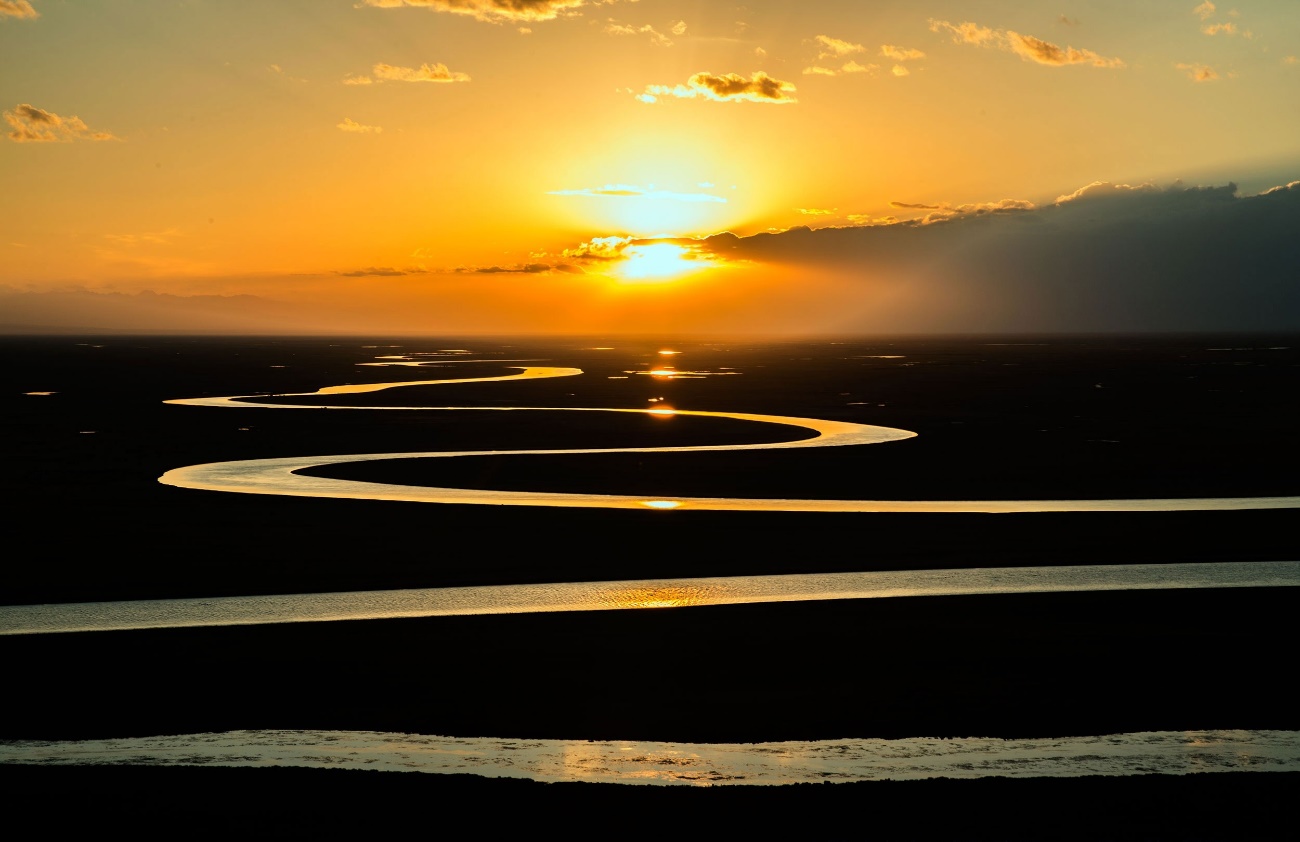 Fonte: Fotos do autor. (Modelo) (Fonte Arial, 11, centralizado).Gráfico 1 – Categorias. (Fonte Arial, 12, centralizado).Fonte: autor. (Modelo) (Fonte Arial, 11, centralizado).Tabela 1 – Dados e rendas. (Fonte Arial, 12, centralizado).Fonte: autor. (Modelo)(Fonte Arial, 11, centralizado).Quadro 1 – Informações e definições. (Fonte Arial, 12, centralizado).Fonte: autor. (Modelo)(Fonte Arial, 11, centralizado).RESPONSABILIDADEA responsabilidade dos trabalhos será exclusivamente dos autores. A utilização de imagens, gráficos, figuras em geral sem a devida citação do autor será enquadrado na lei 9.610 (Lei de direitos autorais). REFERENCIASCANONICE, B. C. F. Normas e padrões para elaboração de trabalhos acadêmicos. Maringá: Eduem, 2007. [Modelo de referência de Livros].KUBOTA, L. C.; MILANI, D. N. Indústria de Tecnologia da Informação e Comunicação. SEBRAE. Biblioteca On-Line. Disponível: http://www.biblioteca.sebrae.com.br. Acesso em: 07 out. 2021. [Modelo de referência de Web].PERIOTTO, A. J.; MESSINETTI, C. M. F.; MELLER-DA-SILVA, F. A abordagem vivencial e cooperativa dos jogos de empresa. Revista ADM Gestão Estratégica, v. 1, n. 2, p. 49-55, jan./jun. 2008. (Modelo de referência de artigo). Conforme as normas da ABNT NBR 6023/2002. Obrigatoriamente em ordem alfabética. Faixas de rendaMaringáLondrina0 (s/renda declarada)4,1226,71 (até 0,5 SM)3,118,72 (0,5 a 1 SM)10,4617,73 (1 a 2 SM)24,2520,0InformaçãoDefiniçõesAXXXXXXXXXXXXXXXXXXXXXXXXXXXXXXXXXXXXXXXXXXXXXXBXXXXXXXXXXXXXXXXXXXXXXXXXXXXXXXXXXXXXXXXXXXXXXCXXXXXXXXXXXXXXXXXXXXXXXXXXXXXXXXXXXXXXXXXXXXXXDXXXXXXXXXXXXXXXXXXXXXXXXXXXXXXXXXXXXXXXXXXXXXXEXXXXXXXXXXXXXXXXXXXXXXXXXXXXXXXXXXXXXXXXXXXXXXFXXXXXXXXXXXXXXXXXXXXXXXXXXXXXXXXXXXXXXXXXXXXXX